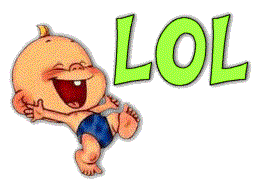 Quelle est la différence entre un enfant qui fait des bêtises et un sapin de Noël ?
  Aucune ! ...... Les deux se font enguirlander.  Quelle est la différence entre une poule et un chapon ?
  Une poule, cha'pond ; un chapon, cha'pond pas ...Quelle est la différence entre la lettre A et le clocher de l'église ?
La lettre A c'est la voyelle et le clocher, c'est là qu'on sonne.  Quelle est la différence entre un cendrier et une théière ?
  Le cendrier c'est pour des cendres, la théière c'est pour mon thé ...Quelle est la différence entre un Suisse qui parle tout seul et ... un Suisse qui converse avec deux autres compatriotes ?
Le premier, c'est un monologue, les Trois Suisses sont un catalogue.